PIAZZOGNA3 1/2 -Zimmer-Dorfhausmit Terrassen an sehr ruhiger Lage……………………………………………………………..………..………………..………………………………………………..casa nel nucleo di 3 1/2 localicon terrazze in posizione molto tranquilla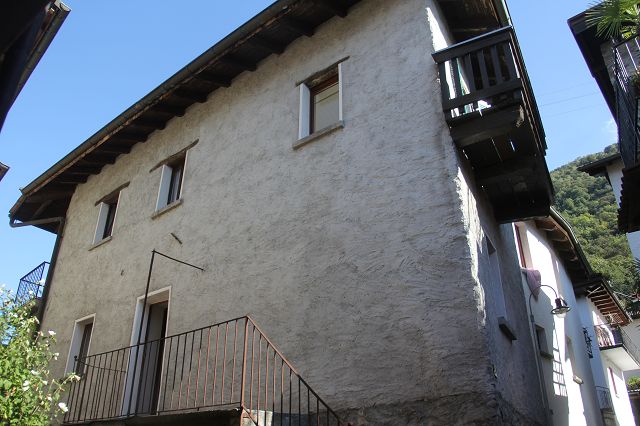                                             4180/3137Fr. 295‘000.--  Standort | Umgebung6579 Piazzogna, Canton Fora 6Region:	GambarognoLage:	sehr ruhige LageAussicht:	jaSchulen:	jaEinkauf:	jaöffentlicher Verkehr:	200mDistanz nächste Stadt: 	18 kmDistanz Autobahn:	18 km  BeschreibungDieses 3 ½-Zimmer-Dorfhaus liegt an sehr ruhiger und sonniger Lage in Piazzogna, Canton Fora 6, im Gambarogno. Das Haus befindet sich in einem sehr gepflegten und guten Zustand. Es wirkt wohnlich und bietet ein charmantes und heimeliges Ambiente. Durch den Innenhof gelangt man zur Treppe und dort in das 1. Obergeschoss mit Küche und Wohnraum mit Kamin. Auf diesem Geschoss gibt es auch eine Terrasse. Im Dachgeschoss befinden sich zwei Zimmer und die Dusche/WC sowie ein Balkon mit Aussicht über die Dächer des Dorfes. Im Erdgeschoss gibt es die Waschküche und zwei Kellerräume.Die Liegenschaft ist mit dem Auto erreichbar. In der Nähe gibt es öffentliche Gratisparkplätze.Die Fahrt nach Locarno und zur Autobahn A2 in Bellinzona-Süd dauert ca. 20 Minuten. Es besteht eine Busverbindung zum See und zum Schnellzughalt in Cadenazzo. Im Dorf gibt es ein kleines Ladengeschäft und die Grundschulen  HighlightsSehr ruhige LageGuter ZustandRustikales und heimeliges AmbienteBalkon und InnenhofUbicazione     Regione: GambarognoLocalità: 6579 Piazzogna, Canton Fora 6Informazione sull’immobile                                                       Tipo dell’immobile: casa nel nucleo di 3 ½ locali con terrazzaSuperficie terreno: ca. 80 m2Superficie abitabile: 70 m2Ristrutturazione: siTerrazza / Balcone: 2Piani: 2Posteggi: pubbliciLocali: 3Doccia/WC: 1                            Riscaldamento: nafta e caminoPosizione: molto tranquillaAbitazione secondaria: siVista lago: siPossibilità d’acquisti: siScuole: siMezzi pubblici: si                                        Distanza prossima città: 18 kmDistanza autostrada: 18 kmDescrizione dell’immobile    Questa casa nel nucleo di 3 ½ locali si trova in posizione molto tranquilla nel comune di Piazzogna, Canton Fora 6, sulla Riviera del Gambarogno. L’edificio è ben tenuto e si trova in buono stato. L’arredamento interno è rusticale ed accogliente. La casa comprende nel piano terra il cortile, la lavanderia e la cantina. Nel primo piano sono la cucina, il soggiorno con camino e la terrazza. Sotto tetto si trovano due camere e la doccia/WC e il balcone con vista.L’immobile è facilmente raggiungibile in macchina. Posteggio gratuiti del comune sono vicino. Il tragitto per Locarno e per l’autostrada A2 a Bellinzona-Sud dura 20 minuti. Locarno e Bellinzona sono raggiungibili tramite autopostale e ferrovia. A Piazzogna si trovano possibilità d’acquisti ed la scuola elementare. Eingangsbereich, Küche, Wohnzimmer und Zimmer         zona entrata, soggiorno, cucina e camere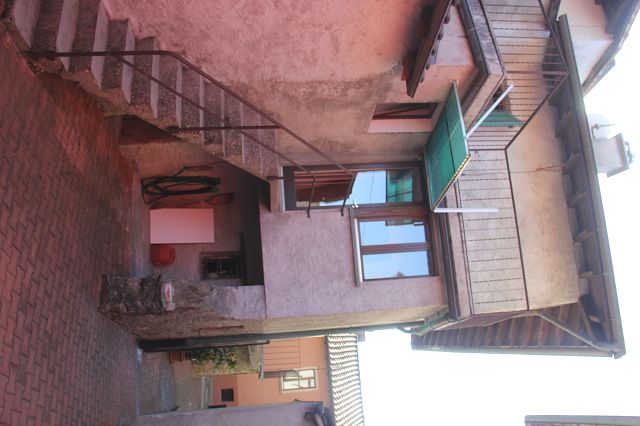 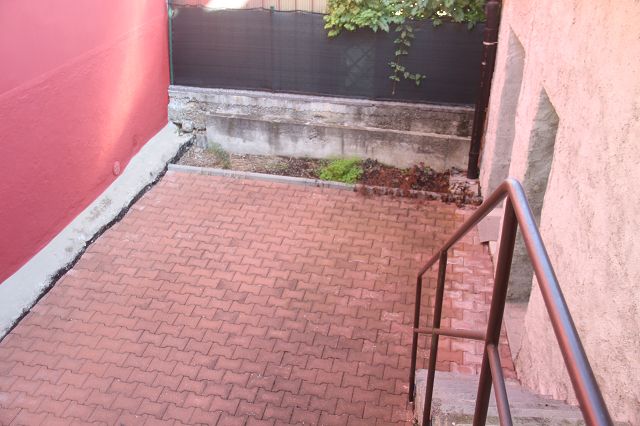 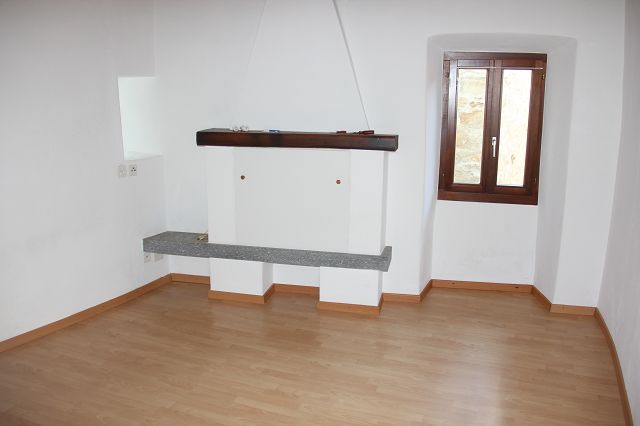 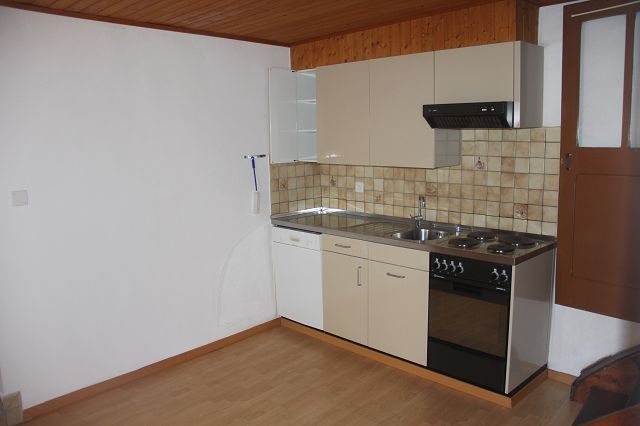 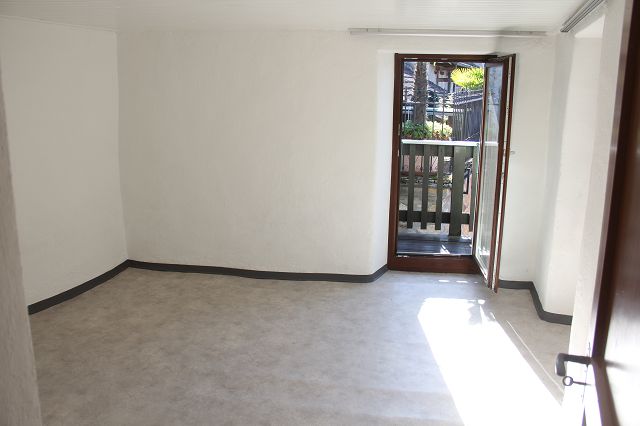 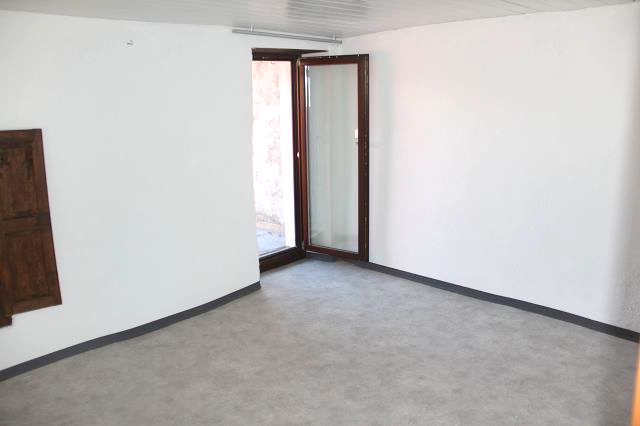                Dusche/WC und Terrassen mit Aussicht        doccia, terrazze con la vista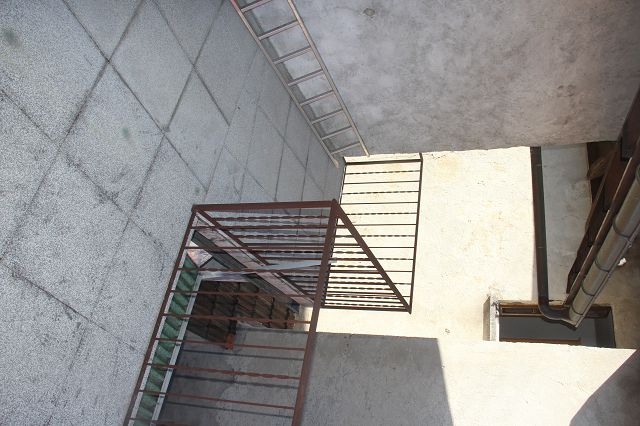 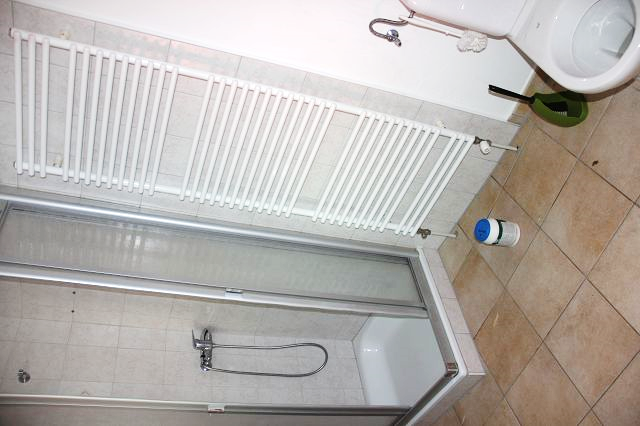 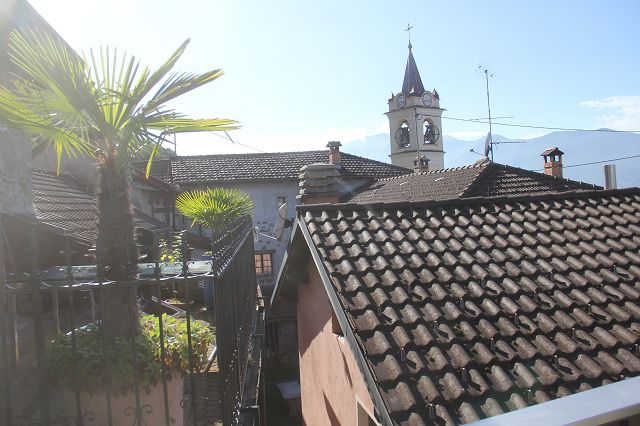 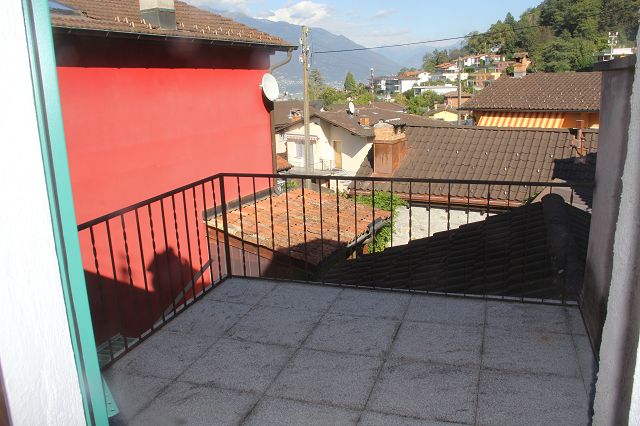 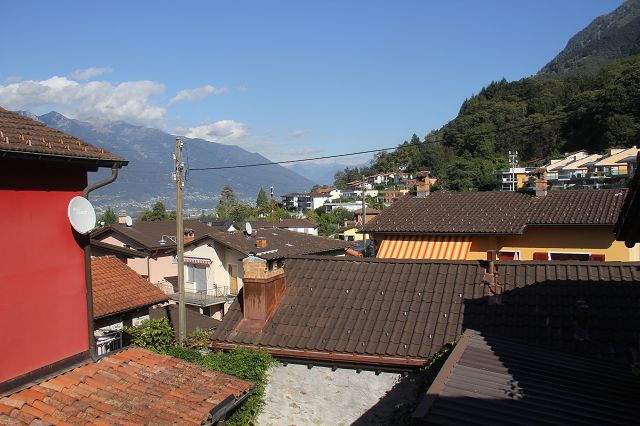 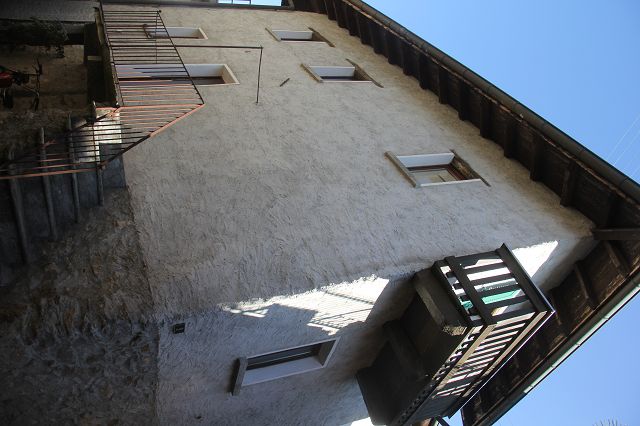                                                       Kellerräume        cantine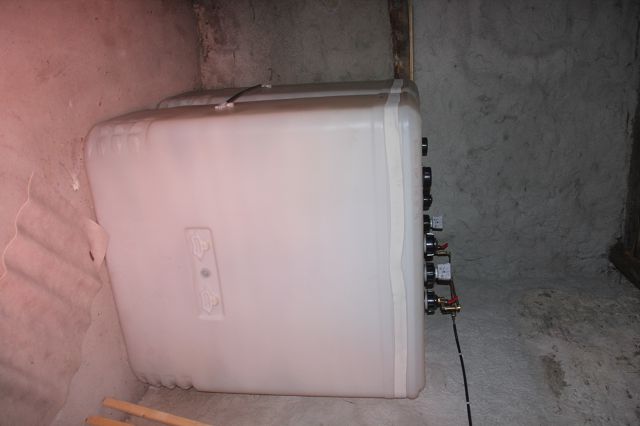 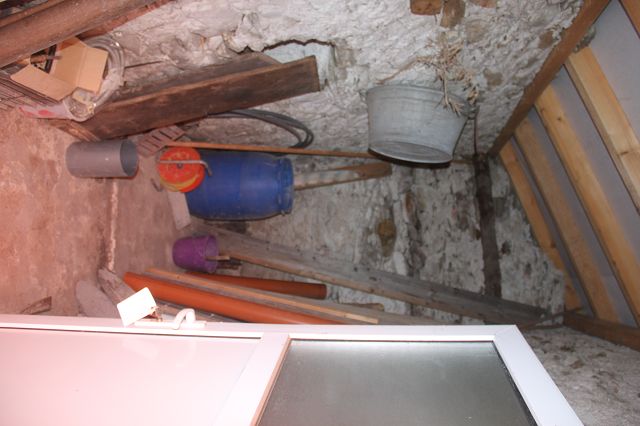 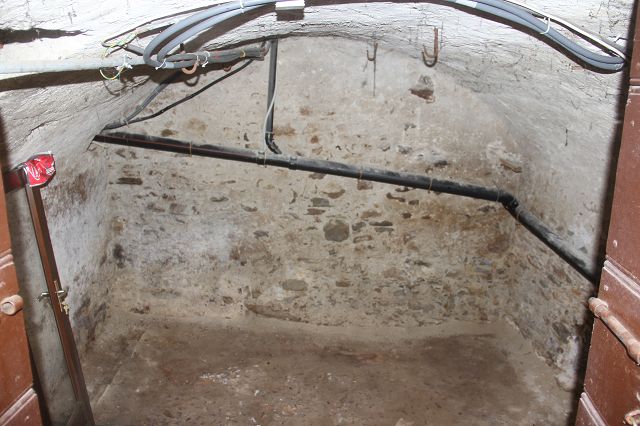 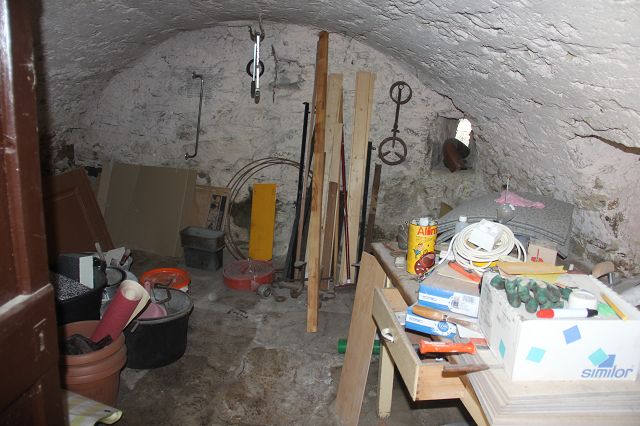 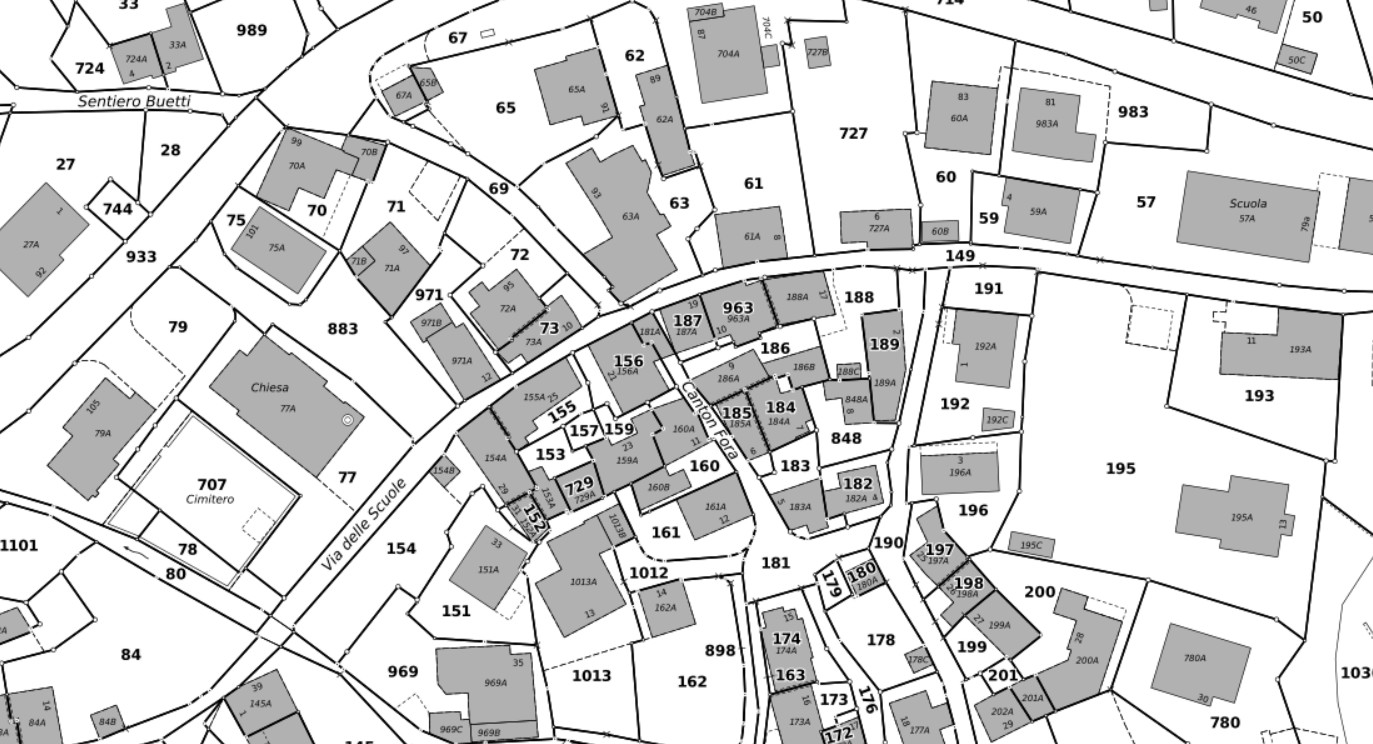 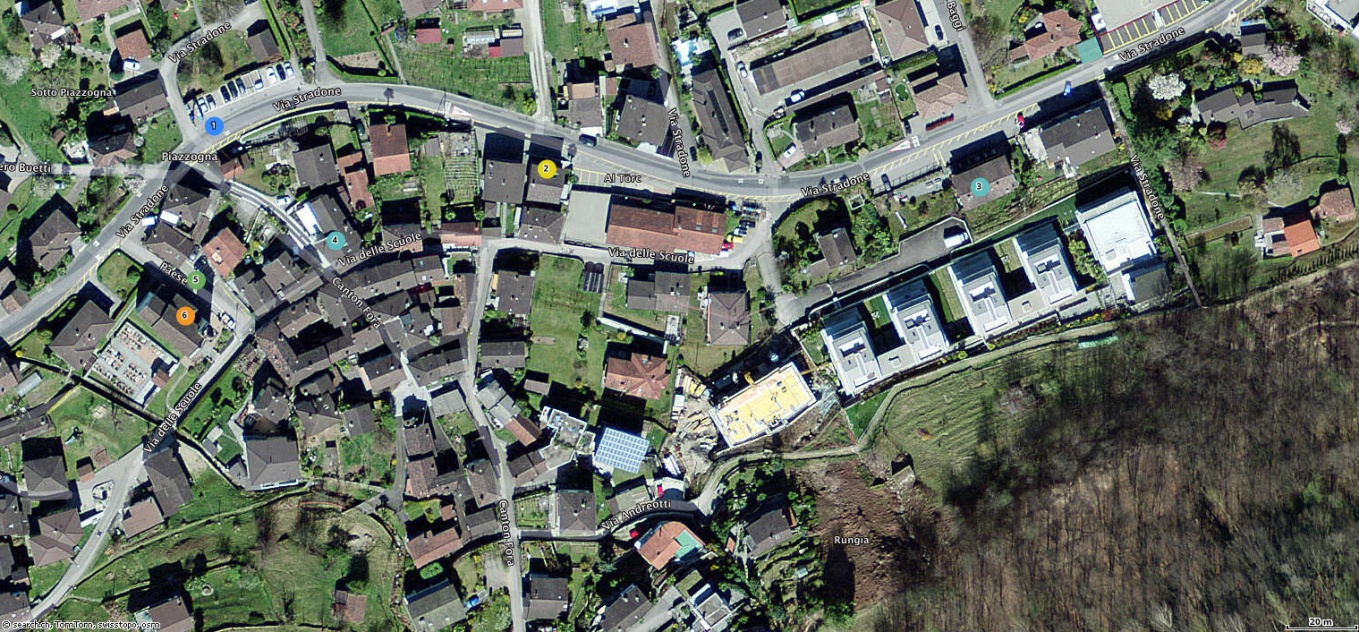 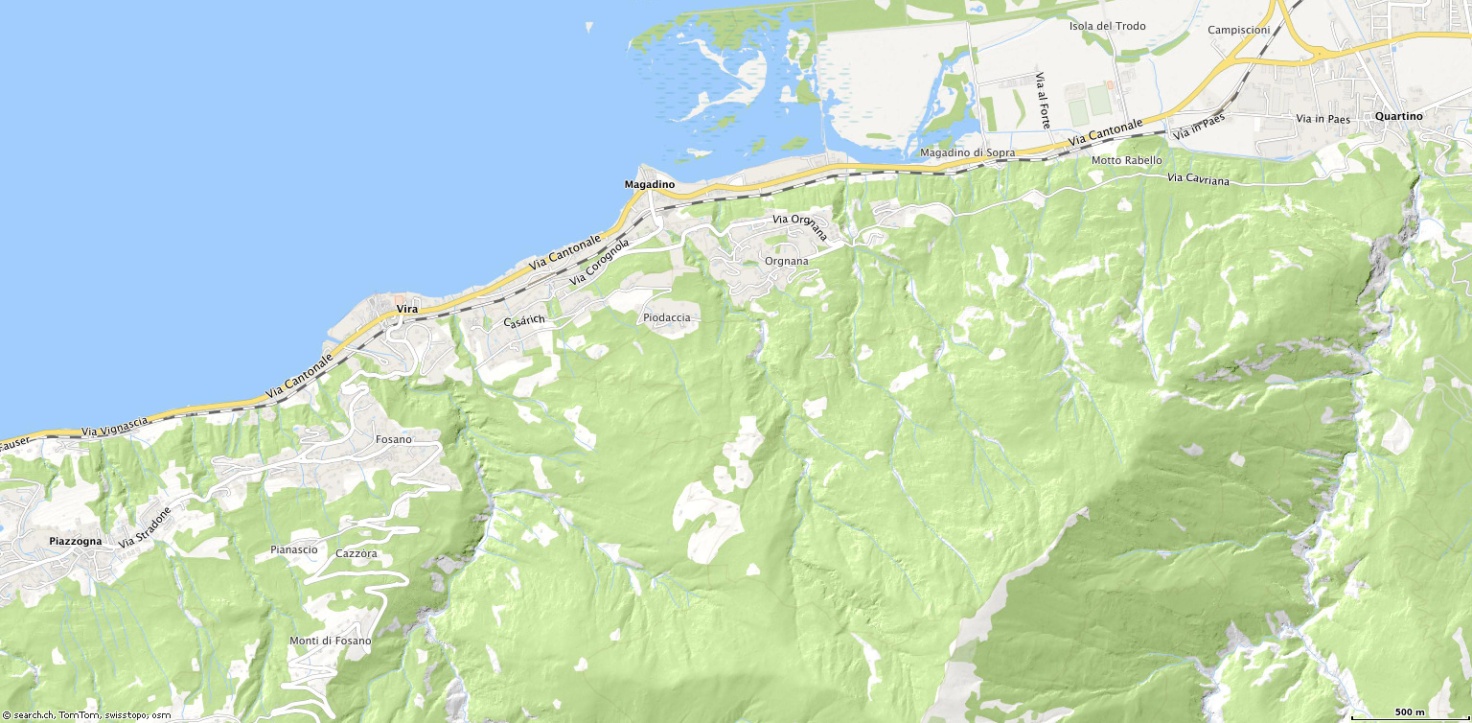 TICINO / Piazzogna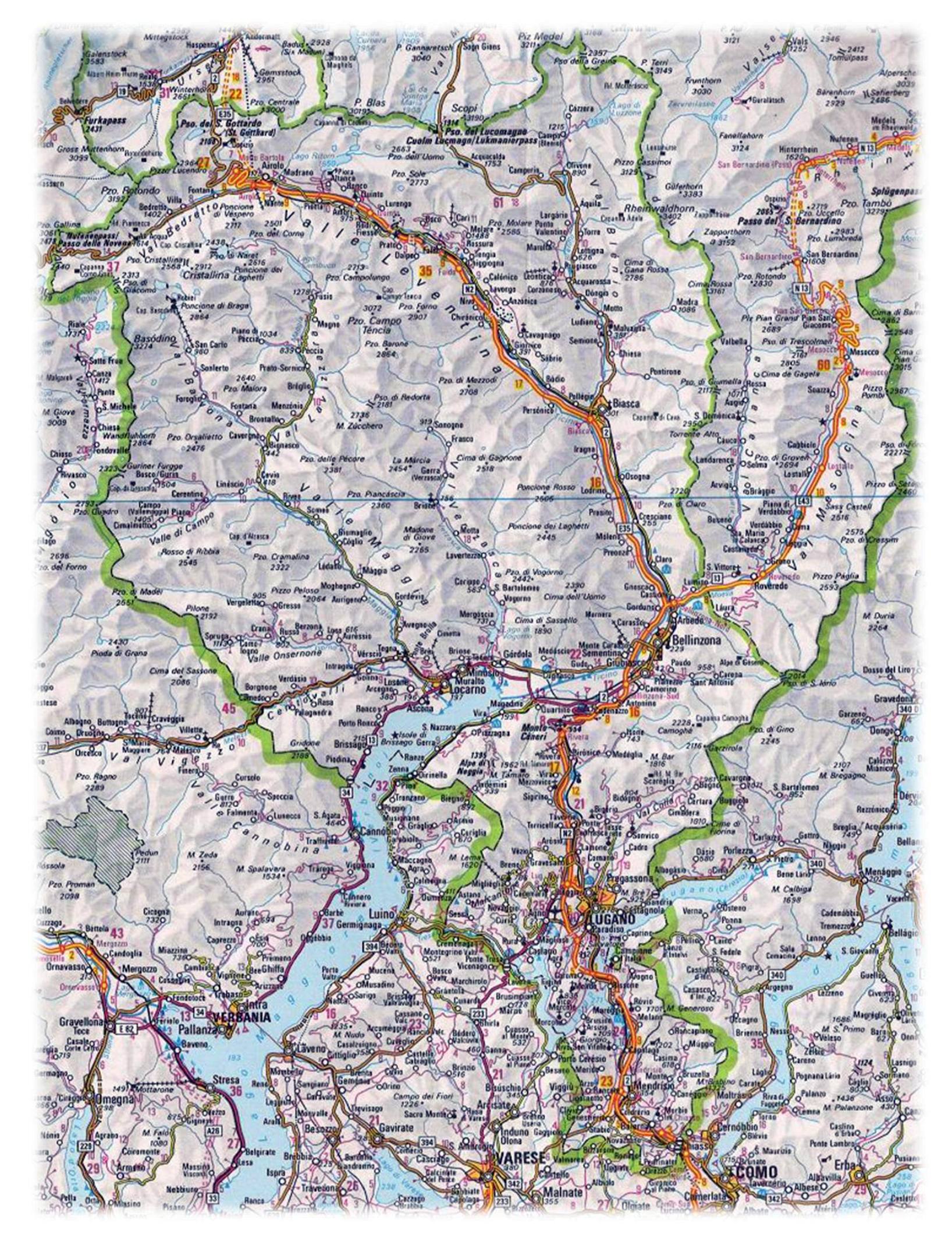 